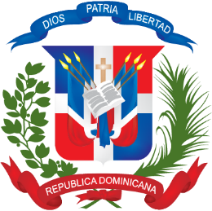 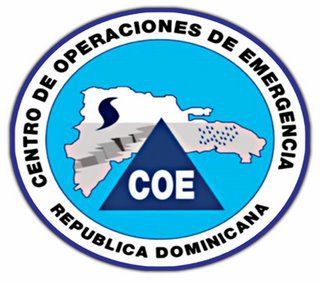 No. Solicitud:        Objeto de la compra: 	Rubro: Planificada:         Detalle pedido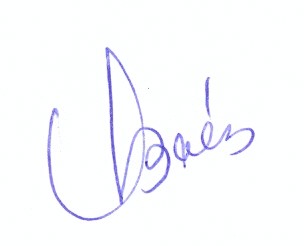 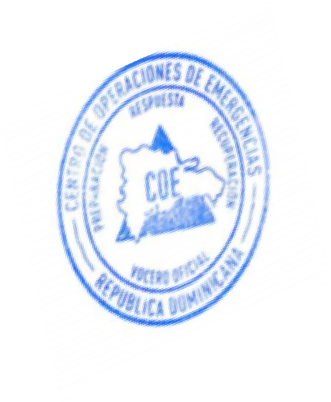 Vilma Báez Almonte _________________________________________________Responsable de la Unidad Operativa de Compras y ContratacionesÍtemCódigoUnidad de MedidaCantidad SolicitadaPrecio Unitario EstimadoMonto156101508FRAZADAS DE LANA VERDE OLIVOUnidad2400380.00912,000.00Total:Observaciones: 